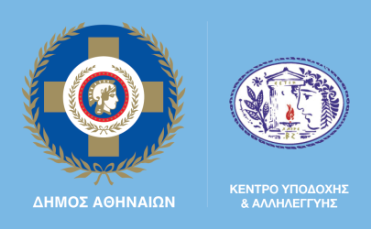 ΕΛΛΗΝΙΚΗ ΔΗΜΟΚΡΑΤΙΑ			  		ΝΟΜΟΣ ΑΤΤΙΚΗΣ 						 ΔΗΜΟΣ ΑΘΗΝΑΙΩΝ				  		 ΚΕΝΤΡΟ ΥΠΟΔΟΧΗΣ & ΑΛΛΗΛΕΓΓΥΗΣ ΔΗΜΟΥ ΑΘΗΝΑΙΩΝΕΝΤΥΠΟ ΟΙΚΟΝΟΜΙΚΗΣ ΠΡΟΣΦΟΡΑΣ«ΠΡΟΜΗΘΕΙΑ ΠΕΝΤΕ (5) ΟΧΗΜΑΤΩΝ ΕΠΤΑ (7) ΘΕΣΕΩΝ ΓΙΑ ΤΙΣ ΑΝΑΓΚΕΣ ΤΟΥ Κέντρου Υποδοχής και Αλληλεγγύης Δήμου Αθηναίων (ΚΥΑΔΑ)».                                                                                                              Αθήνα …./…../2022                                                                                                                Ο ΠΡΟΣΦΕΡΩΝΆρθροΕίδοςΠοσότηταΤεμ.Τιμή μονάδοςΣυνολική Αξία(€)1Επιβατικό όχημα μεταφοράς ατόμων επτά (7) θέσεων 1.400cc έως 1.600cc(Ως τεχνικές προδιαγραφές)5ΣύνολοΣύνολοΦ.Π.Α 24%Φ.Π.Α 24%Γενικό ΣύνολοΓενικό Σύνολο